                                                                          …Nie liczy się to ile posiadasz, 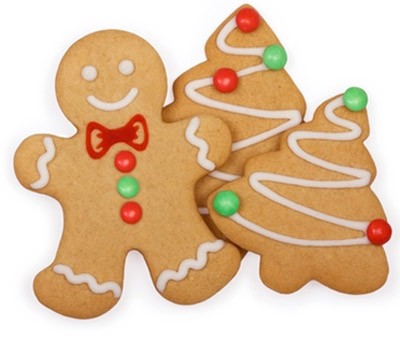                             ale ile dajesz innym                                                     i jak się z nimi dzielisz…              DZIECI DZIECIOM –                                                     – UCZEŃ UCZNIOWI                                  SZKOŁA DLA POLSKICH DZIECI                                    Z KRESÓW WSCHODNICHW związku ze zbliżającymi się Świętami Bożego Narodzenia  - po raz kolejny –  dzieci z Polski, chciałyby przekazać życzenia świąteczne wraz z drobnymi upominkami, swoim rówieśnikom  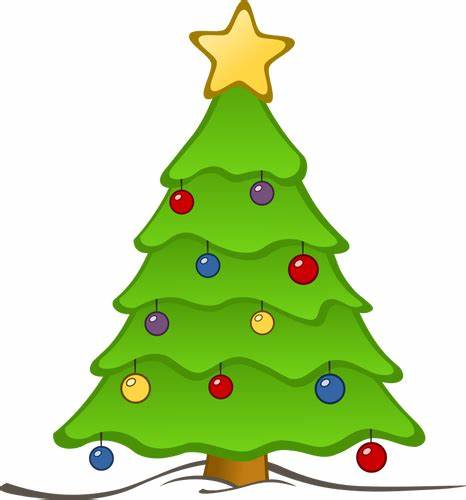 z polskich placówek na Białorusi, Litwie i Ukrainie.Przywołując postać Świętego Mikołaja, dzielącego się tym co miał z innymi,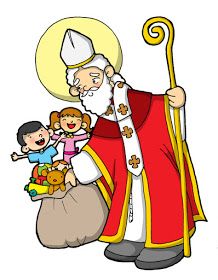 zapraszamy chętnych do włączenia się w akcje.Zbieramy:artykuły chemiczne,ze szczególnymartykuły dla dzieci,słodycze (długi termin ważności)oraz kartki bożonarodzeniowe.Zbieramy również koce, śpiwory(mogą być używane, ale czyste, nie podarte)– trafią one do dzieci na Ukrainie (Żytomierz i okolice).Ostatni dzień zbiórki 15 grudnia 2022 r.Zebrane artykuły składamy w klasach do oznaczonych kartonów. Również przy wejściu (przy kratach) został ustawiony karton do którego mogą składać artykuły wszystkie osoby zainteresowane akcją. Wszelkich informacji udziela pani Magdalena Pomianowska.Samorząd Uczniowski i Wolontariat Szkoły Podstawowej im. Ks. Ignacego Skorupki w Ossowie